Maria Dworzycka, Działania na rzecz wsparcia edukacji zdalnej w czasie pandemii Covid 19Okres pandemii to swoisty egzamin dla polskiego systemu edukacji. W bardzo krótkim czasie pandemia sprawiła, że edukacja zdalna stała się koniecznością. Coś, co wydawało się czymś bardzo odległym, nagle objawiło się we wszystkich szkołach, na wszystkich poziomach edukacji. Pojawiły się w związku z tym problemy związane z takim sposobem prowadzenia zajęć. Oprócz kłopotów związanych z merytoryczną i metodyczną stroną takiej edukacji, zauważono również niebezpieczeństwo związane z nieprzestrzeganiem prawa autorskiego, długością trwania lekcji, ilością zadawanych prac domowych, dobraniem odpowiedniego narzędzia teleinformatycznego czy wreszcie niewystarczającym poziomem kompetencji cyfrowych polskich nauczycieli. Brak wcześniejszych rozwiązań systemowych sprawił, że w początkowym okresie każda szkoła radziła sobie na swój sposób. Gdy okazało się, że nauczanie zdalne będzie jednak procesem dłuższym niż początkowo planowano, większość szkół wybrała jedną platformę edukacyjną i za jej pomocą nauczyciele prowadzili lekcje online.Ogólne zasady planowania i organizowania lekcji pozostały bez zmian i odnoszą się do oceniania kształtującego. Są nimi:precyzyjne, konkretne i wyrażone w języku ucznia cele lekcji i kryteria sukcesu, czyli po czym uczeń pozna, że cel lub cele lekcji zostały osiągnięte,organizacja lekcji tak, by uczniowie mieli możliwość w sposób aktywny konstruować wiedzę na podstawie zdobytych informacji i bazując na tym, co dotychczas wiedzieli na dany temat,udzielanie pełnej informacji zwrotnej do wszystkich lub wybranych prac uczniów. Prawidłowo sformułowana informacja zwrotna (IZ) powinna składać się ze wskazania dobrych elementów pracy dziecka, wynotowania tego, co wymaga poprawy oraz ze wskazówek-w jaki sposób uczeń powinien pracę poprawić, a także w którym kierunku powinien dalej pracować. Nauczyciel powinien również prosić uczniów o informację zwrotną dotyczącą jakości prowadzonych przez niego lekcji. Pomoże to w podnoszeniu jakości pracy, a także w odnoszeniu przez uczniów sukcesów edukacyjnych,stwarzanie takich sytuacji dydaktycznych w których uczeń miałby okazję do dokonania samooceny lub oceny koleżeńskiej. Okazją ku temu będzie podsumowanie lekcji w kontekście wcześniejszych kryteriów sukcesu oraz podsumowanie lekcji,dbanie o dobrą atmosferę na lekcji sprzyjającą efektywnej pracy. Organizowanie sytuacji dydaktycznych w których uczniowie będą mieli możliwość kształtowania kompetencji miękkich - współpracy, krytycznego myślenia, poszukiwania kreatywnych rozwiązań,staranne zaplanowanie lekcji i przemyślenie kolejnych czynności dydaktycznych, by wzbudzać ciekawość poznawczą uczniów i zapobiegać ich rozproszeniu. Należy pamiętać, że w otoczeniu ucznia znajduje się wiele dystraktorów, które sprawiają, że motywacja ucznia może bardzo szybko spaść,istotnym jest także zaplanowanie różnego rodzaju aktywności ucznia. Oprócz pracy online, powinni mieć oni także możliwość pracy artystycznej, technicznej, realizacji eksperymentów. Warto tutaj pamiętać o stwarzaniu pola do współpracy między uczniami.	W celu efektywnej pracy uczniów należy zadbać również o równomierne obciążenie uczniów obowiązkami. Zbytnie nagromadzenie obowiązków sprawi, że dziecko straci motywację i chęci do nauki oraz pracy, a to z kolei sprawi, że część swoich obowiązków wykona ono niestarannie. By tego uniknąć, warto pamiętać o równomiernym zadawaniu prac domowych i innych zadań, i wskazywaniu uczniom konkretnych miejsc w sieci w których mogą znaleźć sprawdzone informacje. Takimi źródłami mogą być e-podręczniki, otwarte zasoby edukacyjne, scholaris, zdalnelekcje.pl i inne. Warto zadawać takie pytania i zadania, które zmuszą naszego ucznia do aktywnego poszukiwania odpowiedzi, nie będą odtwórcze i pozwolą na kształtowanie myślenia problemowego. 	Dobrą praktyką jest opracowanie “Instrukcji do zajęć” i udostępnianie jej uczniom przynajmniej na kilkanaście godzin przed lekcjami. Instrukcja taka powinna pomóc uczniowi w odpowiedzi na pytania co? po co? jak?. Jest to szczególnie istotne w przypadku młodszych uczniów, którzy potrzebują pomocy ze strony osoby dorosłej w przygotowaniu się do zajęć. 	Należy nie zapominać o efektywnej współpracy z rodzicami, którzy są ważnymi sprzymierzeńcami w edukacji dziecka.Kuratorium Oświaty w Lublinie w marcu 2020 roku opublikowało szereg linków wskazując miejsca w sieci w których nauczyciele mogą uzyskać wsparcie w trakcie prowadzenia edukacji zdalnej. Załączono także listę z nazwiskami doradców metodycznych, którzy zgłosili chęć wsparcia dyrektorów i nauczycieli w realizacji zadań dydaktycznych. Minister Edukacji Narodowej w dniu 20 marca 2020 roku podpisał rozporządzenie w którym wskazał możliwość skrócenia czasu trwania lekcji do maksymalnie 30 minut. W wyniku nabywania doświadczeń podczas edukacji zdalnej doradcy metodyczni i konsultanci zostali poproszeni o podzielenie się dobrymi praktykami w zakresie nauki synchronicznej i asynchronicznej. Wśród nich można wyróżnić:lekcje online nie powinny trwać dłużej niż 30 minut,łączenie pracy online z aktywnością ucznia offline,angażowanie uczniów w zadania zespołowe i podział uczniów na grupy (platformy edukacyjne dają możliwość łączenia uczniów w pokojach, w których dzieci mogą współpracować nad konkretnym zagadnieniem; jest to działanie mające również funkcję integracyjną, co wydaje się niezbędne w trakcie czasowego ograniczenia zajęć lekcyjnych),korzystanie z metod aktywizujących, ograniczenie do minimum metod podawczych, które nie angażują uczniów w wystarczający sposób,zwracanie uwagi na włączanie przez uczniów kamerek; ta sama kwestia dotyczy nauczyciela; sprzyja to współpracy i skupieniu uwagi na treściach przekazywanych przez prowadzącego,dbanie o motywację i dobrostan, zarówno samych nauczycieli jak i uczniów,korzystanie z materiału audiowizualnego; pomoże to w zapamiętaniu materiału z lekcji;nawiązywanie do wiedzy, którą uczniowie już posiadają; łączenie informacji; ukazywanie praktycznego wymiaru edukacji (do czego mi to potrzebne?).Okres pandemii i konieczność przejścia w tryb zdalny sprawiły, że część nauczycieli zdecydowało się na prowadzenie lekcji z domu. Koniecznym wobec tego okazało się wsparcie finansowe ze strony rządu dla nauczycieli, którzy zakupili sprzęt lub niezbędne oprogramowanie do pracy zdalnej. Wsparcie dotyczyło sprzętu zakupionego w okresie od 1 września do 7 grudnia 2020 roku. Jednorazowe wsparcie w kwocie 500 zł dotyczyło także zakupu pakietu internetu niezbędnego do edukacji zdalnej. Działania te regulują przepisy § 10b - § 10d rozporządzenia Ministra Edukacji Narodowej z dnia 20 marca 2020 r. w sprawie szczególnych rozwiązań w okresie czasowego ograniczenia funkcjonowania jednostek systemu oświaty w związku z zapobieganiem, przeciwdziałaniem i zwalczaniem COVID-19, które zostały dodane rozporządzeniem Ministra Edukacji i Nauki z dnia 18 listopada 2020.W rozporządzeniu wskazano jaki sprzęt podlega dofinansowaniu i określono szczegółowe warunki jakie muszą być spełnione, by nauczyciel mógł dostać pieniądze. 	Z badań przeprowadzonych w czerwcu 2020 roku przez zespół badawczy Wydziału Pedagogicznego Uniwersytetu Warszawskiego wynika, że część nauczycieli nie była dobrze przygotowana do prowadzenia zajęć online. Ograniczenia spowodowane były brakami technicznymi (sprzęt, stabilne łącze internetowe), niewystarczającą wiedzą metodyczną z zakresu kształcenia online, a także niskimi kompetencjami cyfrowymi nauczycieli. Dodatkowo nie odczuwali oni większego wsparcia ani ze strony administracyjnej, ani swoich szkół dlatego też byli zmuszeni radzić sobie samodzielnie. Korzystali więc ze szkoleń online organizowanych przez osoby bądź grupy na portalach społecznościowych lub ośrodki doskonalenia nauczycieli. Podobnie jeśli chodzi o sprzęt wykorzystywany do prowadzenia zajęć online. Z raportu wynika, że zaledwie 15% ankietowanych nauczycieli wykorzystywało sprzęt szkolny do prowadzenia lekcji w formule synchronicznej, a tylko 4% pedagogów korzystało z internetu dostępnego w szkole. W okresie edukacji zdalnej większego znaczenia nabrały tzw. społeczności uczące się, czyli miejsca w sieci służące wymianie doświadczeń i dzielenie się dobrymi praktykami. Pedagodzy, mimo licznych trudności i niepowodzeń, zauważyli ogromny potencjał jaki daje nauczanie online. Koniecznym jest do tego redefinicja roli nauczyciela w środowisku szkoły i klasy. Tutaj nauczyciel musi być mentorem, przewodnikiem, facylitatorem. Jak wynika z obserwacji Marzeny Żylińskiej polska szkoła nadal tkwi w transmisyjnym modelu przekazywania wiedzy, dodatkowo towarzyszą jej ustawiczne przeładowane programy nauczania. Dobitnie było to widoczne podczas edukacji zdalnej.	Z raportu wynika też, że umiejętności cyfrowe nauczycieli uległy zdecydowanej poprawie dzięki edukacji zdalnej. Pedagodzy najpierw byli zmuszeni (przez sytuację w której się znaleźliśmy) do zapoznania się z rozmaitymi aplikacjami i stronami internetowymi, a potem sami szukali nowych możliwości przekazania wiedzy i zwiększenia motywacji u swoich uczniów, a tym samym uatrakcyjnienia prowadzonych przez siebie lekcji. Ankietowani wskazywali na wiele narzędzi cyfrowych z których zdecydowali się skorzystać w trakcie edukacji zdalnej. 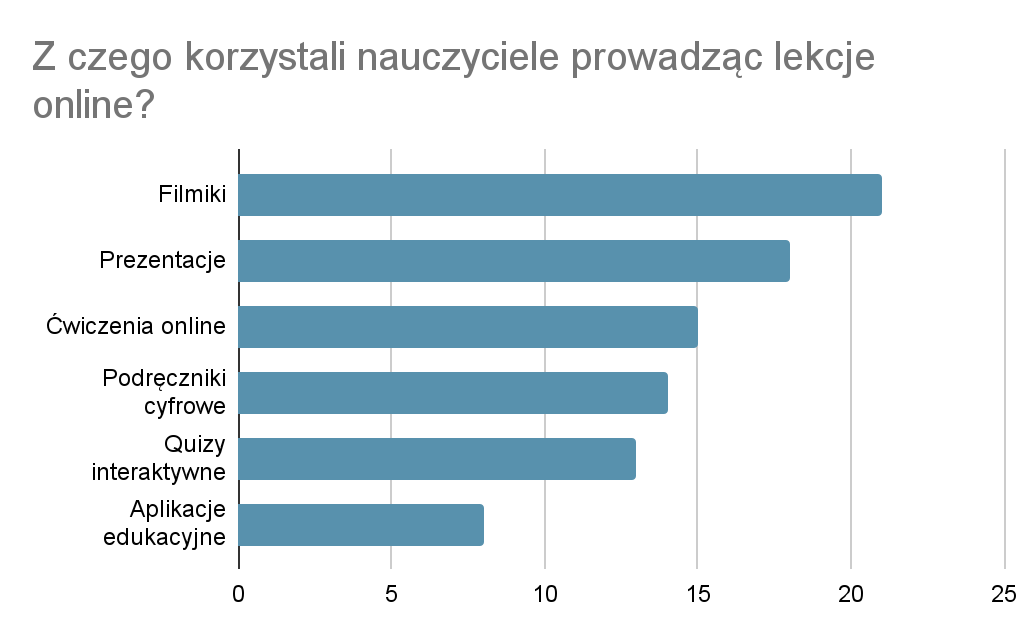 	Rys.7. Korzystanie przez nauczycieli z narzędzi cyfrowych. Opracowanie własne na podstawie Edukacja zdalna w czasach Covid-19. Raport z badania. Czerwiec 2020.	Zdecydowana część ankietowanych nauczycieli potwierdziła, że zajęcia w ich szkołach były prowadzone w sposób synchroniczny i przebiegały według planu zajęć. Okazało się, że niewielu nauczycieli prowadziło zajęcia asynchronicznie za pomocą platform edukacyjnych ograniczając się tylko do wysyłania niezbędnych materiałów. Pozytywną wiadomością okazało się być stopniowe przejście nauczycieli z trybu asynchronicznego w taki zapewniający bezpośredni kontakt z uczniem. Jednocześnie czas potrzebny na przygotowanie się do zajęć online okazało się zdecydowanie dłuższy od tego przeznaczonego na edukację tradycyjną. Do przyczyn wydłużenia czasu przygotowania się do lekcji należy zaliczyć samodoskonalenie się nauczyciela w zakresie kompetencji cyfrowych, konieczność wyszukiwania i tworzenia atrakcyjnych materiałów dydaktycznych, problemy techniczne ze sprzętem oraz niekiedy pracy w trybie hybrydowym.	Jednocześnie, mimo licznych starań ze strony nauczycieli, ocenili oni w większości stopień motywacji uczniów na średni. 	Uczniowie doceniają zalety edukacji zdalnej. We wspomnianym raporcie stwierdzili, że poradzili sobie całkiem nieźle i chcieliby, by taka opcja przekazywania wiedzy była kontynuowana w szkole po powrocie do nauki stacjonarnej jako uzupełnienie, ale nie jako jedyna forma nauki. Ponad 50% uczniów nie chciałoby uczyć się w ten sposób. Niestety, warto zauważyć, że część ankietowanych wspomniało, iż nauczyciele ograniczali się tylko do przesyłania konkretnych zadań i dominowała praca z książką. Byli również nadmiernie obciążeni przesyłanymi materiałami w wyniku czego tracili chęci i motywację do działania. Uczniowie stwierdzili też, że nauczyciele ze względu na swoje niskie kompetencje cyfrowe i słaby sprzęt, mieli problemy z radzeniem sobie w trakcie zajęć online. Poza tym, uczniom brakowało żywego kontaktu z nauczycielem - 54%, atmosfery dyskusji, rozmowy, możliwości zadania pytań, a także kontaktów z rówieśnikami - 59%. Dla 18% najważniejszym ograniczeniem był brak sprzętu, a także nieznajomość planowania nauki i różnych metod uczenia się - 34%. Zwracali jednak uwagę na oszczędność czasu, która związana jest z edukacją zdalną. Sugerują, że czas przeznaczony na dotarcie do i ze szkoły mogliby przeznaczyć na dodatkową naukę lub rozwijanie swoich zainteresowań. Z raportu Edukacja zdalna w czasie pandemii wynika, że część uczniów dość słabo poradziła sobie ze sprawną realizacją lekcji online. Okazało się, że ich kompetencje cyfrowe były bardzo niskie i najprostsze czynności, jak wysłanie wiadomości email, sprawiały uczniom spore problemy. Warto w tym miejscu zauważyć, że powyższe umiejętności uczniowie powinni nabyć na lekcjach informatyki. Część uczniów już na początku edukacji zdalnej wykorzystywała platformę do gier komputerowych, by w ten sposób uczestniczyć w lekcjach online. 	Na podstawie badań przeprowadzonych przez „Skriware-warszawski startup edukacyjny” powstał raport z którego wynika, że nauczyciele mieli spore problemy z realizacją niektórych treści z podstawy programowej. Okazało się, że np. zagadnienia fonetyczne są niemożliwe do wyjaśnienia w trybie lekcji online.  	Niewątpliwie, pandemia pokazała, że część szkół nadal tkwiła w pruskim modelu nauczania, w którym cały ciężar odpowiedzialności za proces nauki leżał po stronie nauczycieli, a nauczanie było tylko jednokierunkowe. Przeniesienie tego modelu w skali 1:1 okazało się zupełnie niemożliwe. Doświadczenia płynące z okresu pandemii, znajdujące uzasadnienie w obserwacji i badaniach realizacji edukacji zdalnej w szkole, pozwalają na stwierdzenie, że konieczna jest zmiana w relacjach między uczniem i nauczycielem, stosowanie metod aktywizujących, wykorzystywanie technologii informacyjno- komunikacyjnej na lekcjach w sposób efektywny.